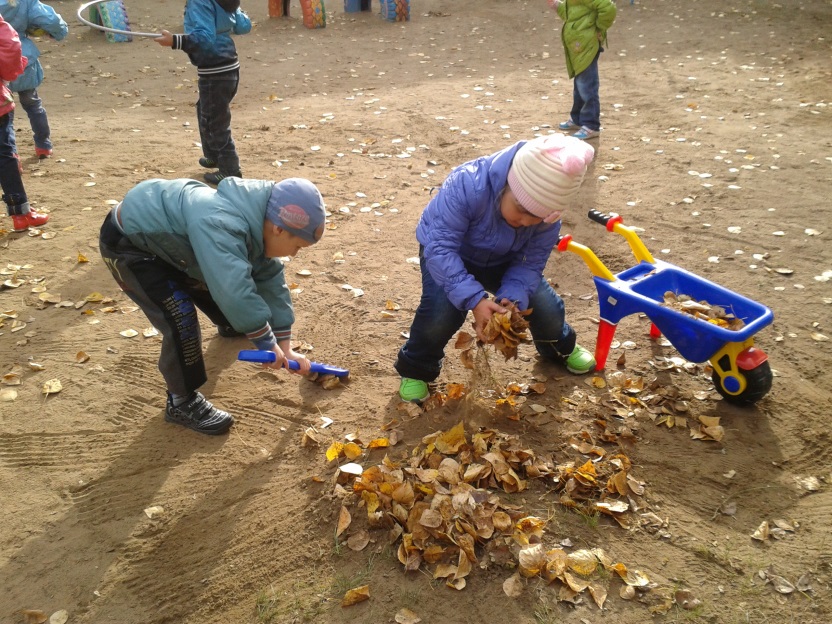 КАК  ПРИВИВАТЬ  ЛЮБОВЬ  К ТРУДУ  У  ДЕТЕЙ ?ЧТОБЫ РЕБЕНОК РОС ТРУДОЛЮБИВЫМ ,,,,Родители иногда сомневаются , в каком возрасте ребенок должен мыть посуду , выносить мусор , убирать игрушки . Однозначного ответа нет . Все зависит от способностей , интересов ребенка и состава семьи .У каждого ребенка должны быть свои посильные для него обязанности . 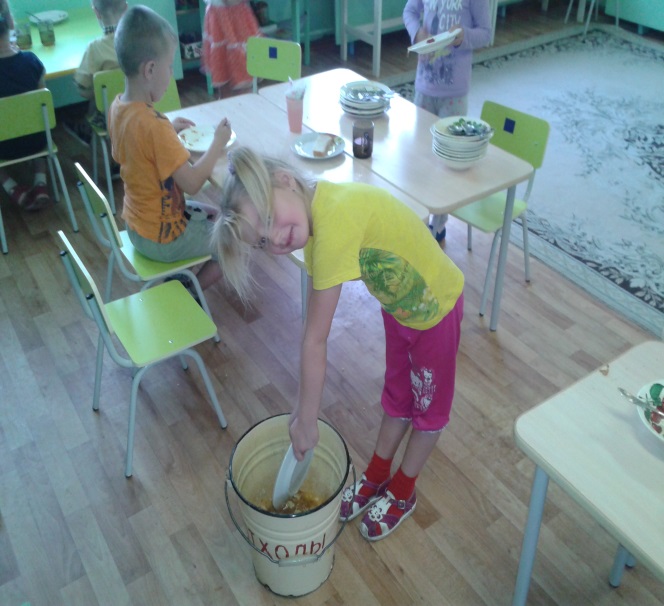 Приучайте ребенка  к порядку и бережливости .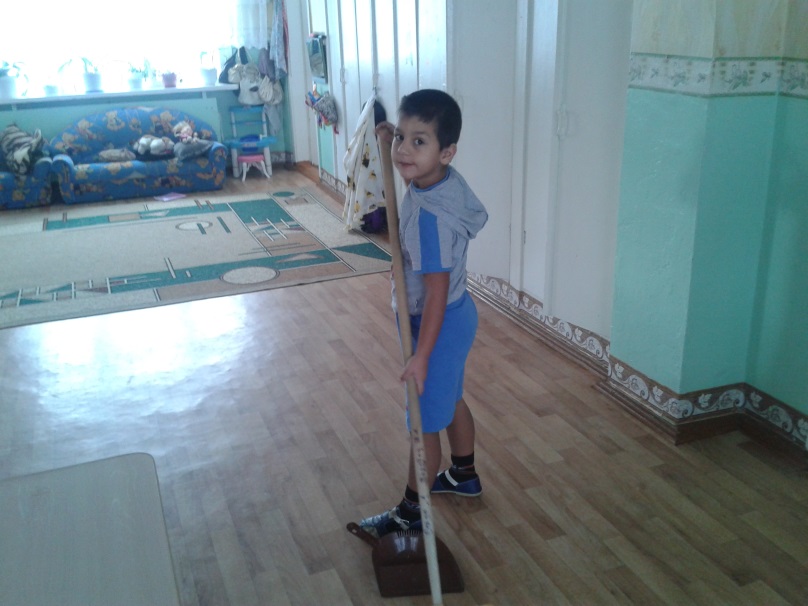 Приучайте ребенка к тому , что каждая вещь , включая игрушки , должна иметь свое место .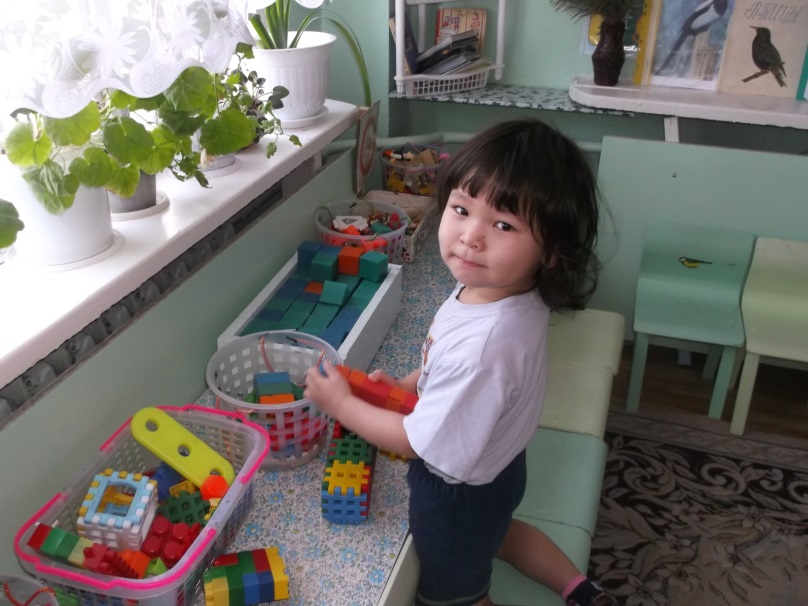 С двух лет приучать малыша наводить порядок в игровом уголке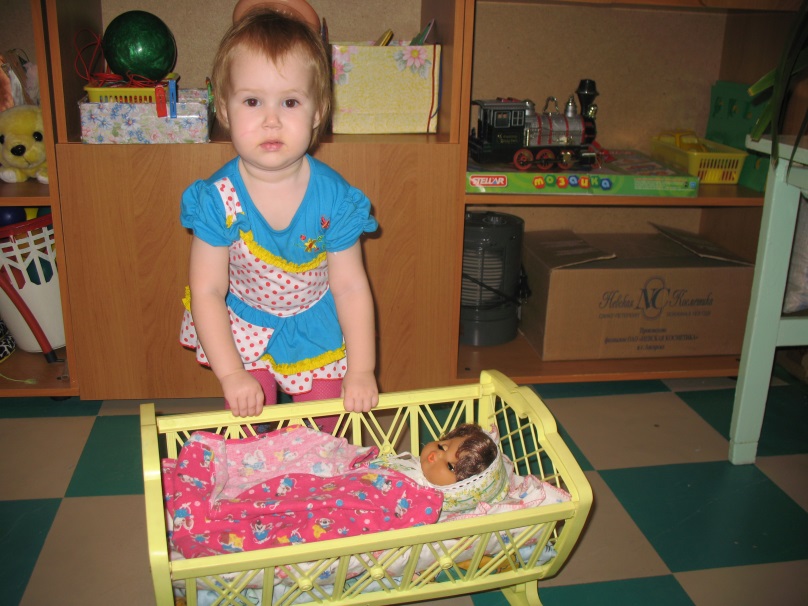 Никогда не надо делать за ребенком то , что он может сделать сам .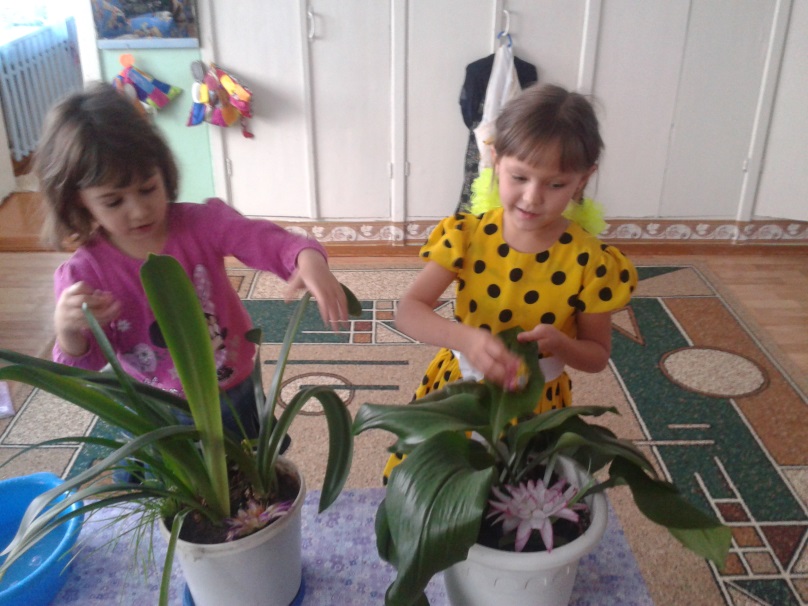 Принимайте участие с ребенком в подклеивании книг , изготовление игрушек из бросового и природного материала , бумаги .      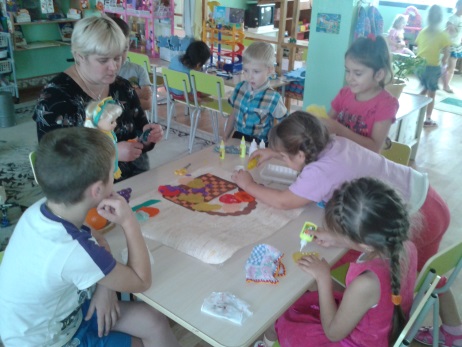 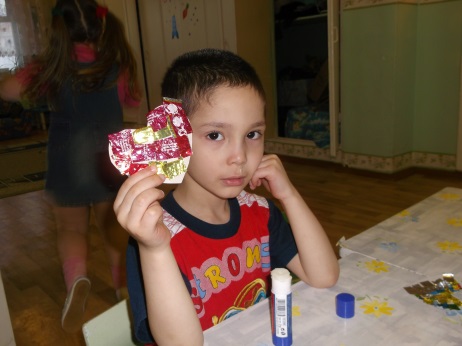 Не наказывайте ребенка за плохую или не правильно сделанную работу . Дайте ему возможность самому исправить допущенные просчеты и ошибки .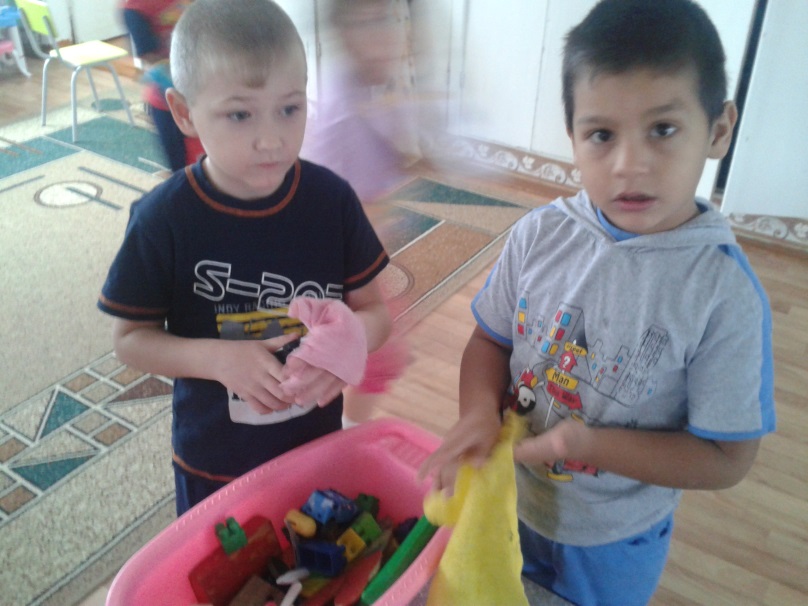 Добивайтесь , чтобы ребенок выполнял начатую работу до конца .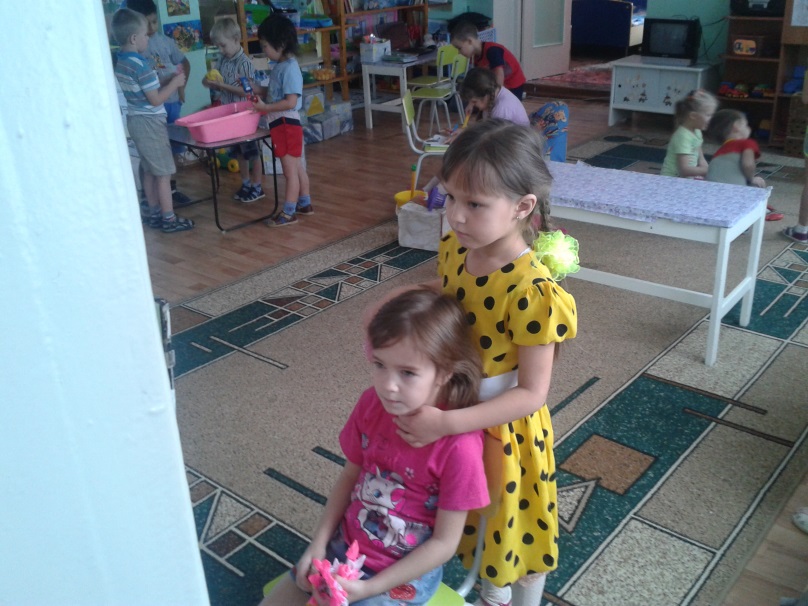 Внимательно оценивайте его работу , поощряйте старания . Привлекайте ребенка к посильной работе старшим членам семьи .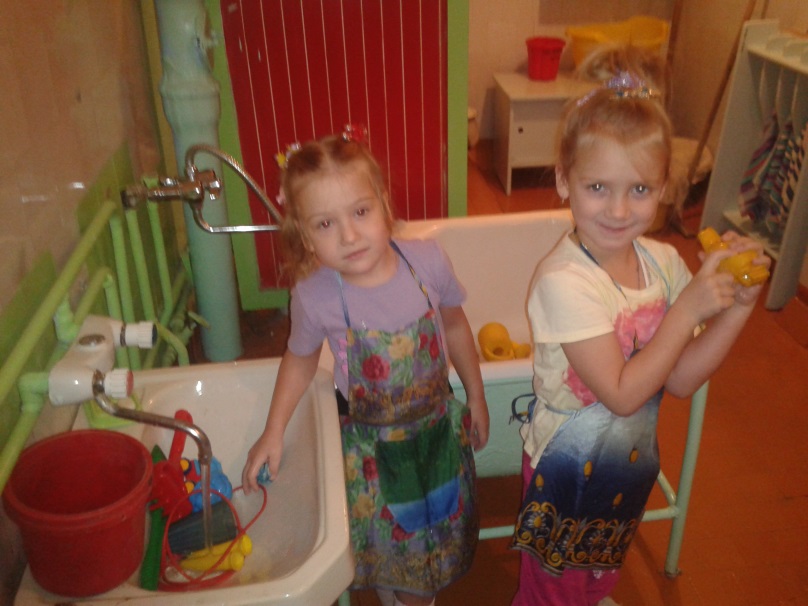 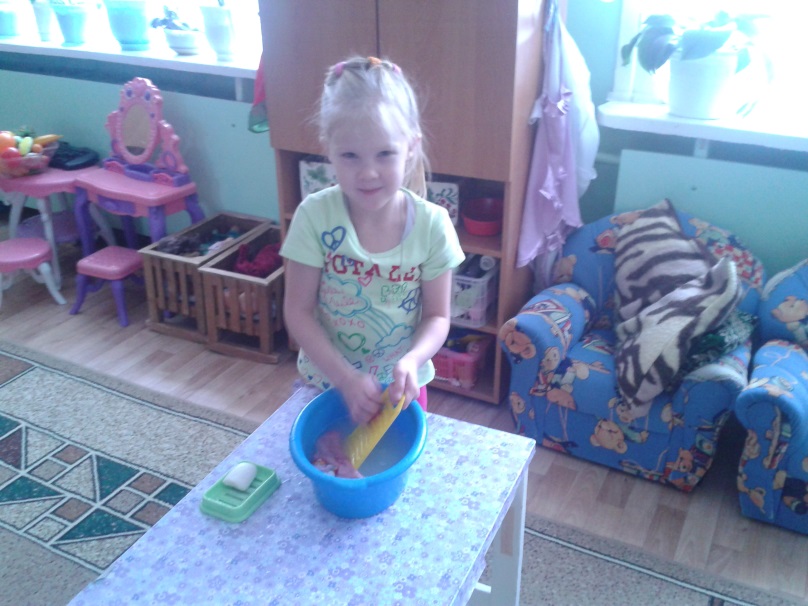  Рассказывайте ребенку о своей работе и товарищах по работе .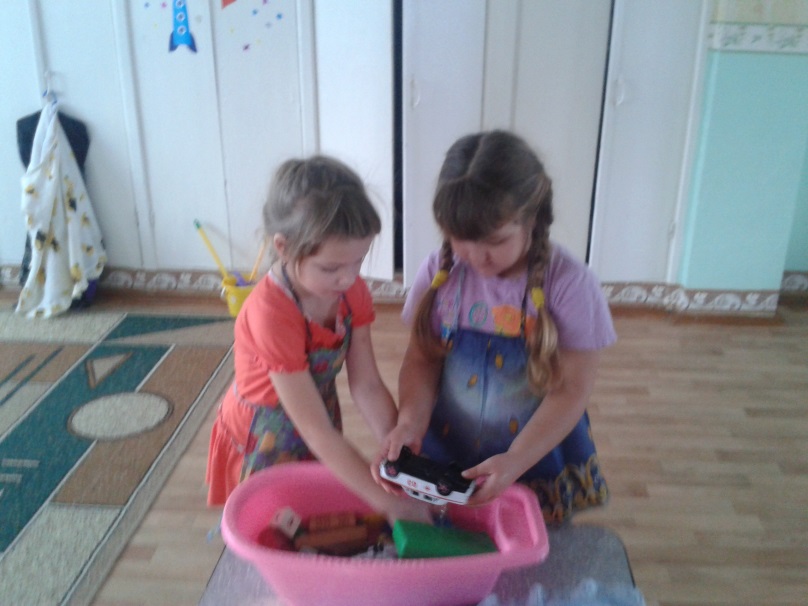 